ICS 67.220.10Bu tadil, TSE Gıda, Tarım ve Hayvancılık İhtisas Kurulu’na bağlı TK15 Gıda ve Ziraat Teknik Komitesi’nce hazırlanmış ve TSE Teknik Kurulu’nun ……. tarihli toplantısında kabul edilerek yayımına karar verilmiştir.Madde 2 Atıf yapılan standartlar ve/veya dokümanlar listesinden aşağıdaki standartlar çıkartılmıştır.Madde 2 Atıf yapılan standartlar ve /veya dokümanlar listesine aşağıdaki standart eklenmiştir.Madde 1.2.1 Çizelge 1’deki Mikrobiyolojik özellikler Çizelge 1!den çıkartılmıştır.“Madde 1.2.3 Mikrobiyolojik özellikler” maddesi aşağdaki şekilde eklenmiştir.1.2.3 Mikrobiyolojik özelliklerEt suyu ürünlerinin mikrobiyolojik özellikleri Çizelge 2’de verildiği gibi olmalıdır.Çizelge 2 Et suyu ürünlerinin mikrobiyolojik özellikleriMadde 1.3 “Özelik, muayene ve deney madde numaraları Çizelge 1”  Çizelge numarası ile birlikte aşağıdaki şekilde değiştirilmiştir;Çizelge 3 Özellik, muayene ve deney madde numaralarıMadde 2.1 Numune alma madesinin “ikinci paragrafı” aşağıdaki şekilde değiştirilmiştir;Bu amaçla, T TS ISO 2859-2'de açıklandığı gibi partiyi meydana getiren birimler birden başlayarak 1,2,3 ...... N şeklinde numaralanır. Herhangi bir ambalajdan başlanarak ambalajlar 1,2,3 ...... şeklinde N/n=r kadar sayılır. Eğer N/n tam sayı değilse r tam sayıya tamamlanır ve r*inci ambalaj, numune alınmak üzere ayrılır. Sayma ve ayırma işlemi çizelge-2'deki sayıya (n) ulaşıncaya kadar sürdürülüMadde “2.2.2.8 pH tayini”  maddesi aşağıdaki şekilde değiştirilmiştir;2.2.2.8 - pH TayiniSalata sosunda pH tayini TS 1728 ISO 1842'ye göre yapılır. Sonucun Madde 1.2.1'e uygun olup olmadığına bakılır.Madde “2.2.2.9 Total Mesafilik Aerobik Bakteri " maddesi başlığı ile birlikte aşağıdaki şekilde değiştirilmiştir;2.2.2.9 – Maya ve Küf sayımıSalata sosunda küf maya sayımı TS ISO 21527-1’e göre yapılır. Sonucun Madde 1.2.3'e uygun olup olmadığına bakılır.Madde “2.2.2.10 Koliform bakteri saymım " maddesi başlığı ile birlikte aşağıdaki şekilde değiştirilmiştir;2.2.2.10 Salmonella aranmasıSalmonella aranması, TS EN ISO 6579-1’e göre yapılır. Sonucun Madde 1.2.3’e uygun olup olmadığına bakılır.-  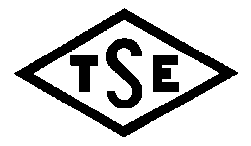 Sayfa 1/3TADİL TASARISIDRAFT AMENDMENTTS 7437: 1989tst T3:Salata SosuDressing sauce TS NoTürkçe adıİngilizce adıTS 1330YoğurtYoghurtTS 1331TereyağButterTS 1728Meyve ve sebze mamulleri ph tayiniFruit and Vegetable Products Determination of pHTS 2756Nitel ve ölçülebilen özelliklere göre yapılan kabul muayene ve deneylerinde uygulanacak numune alma yöntemleri ve kullanılacak çizelgeler-TS 3446Et ve et mamullerinde salmonella aranması (referans metot)Meat and Meat Products Detection of Salmonella (Reference Method)TS 6582Mikrobiyoloji-Staphylococcus aureus sayımı için genel kurallar - Koloni sayım tekniğiMicrobiology-General Guidance for Enumeration of Staphylococcus Aureus-Colony Count TechniqueTS NoTürkçe adıİngilizce adıTS 1728 ISO 1842Meyve ve sebze ürünleri- Ph tayiniFruit and vegetable products- Determination of - pHTS ISO 2859-2Muayene ve deney için numune metotları - Nitel özelliklere göre- Bölüm 2: Ayrılmış parti muayenesinde kalite sınırına (lq) göre indekslenmiş numune alma planlarıSampling procedures for inspection by attributes — Part 2: Sampling plans indexed by limiting quality (LQ) for isolated lot inspectionTS EN ISO 6579-1*Besin zincirinin mikrobiyolojisi - Salmonella'nın tespiti, sayımı ve serotiplendirmesi için yatay yöntem - Bölüm 1: Salmonella spp.Microbiology of the food chain - Horizontal method for the detection, enumeration and serotyping of Salmonella - Part 1: Detection of Salmonella spp. (ISO 6579-1:2017)TS ISO 21527-1Gıda ve hayvan yemleri mikrobiyolojisi - Maya ve küflerin sayımı için yatay yöntem - Bölüm 1: Su aktivitesi 0,95'ten yüksek olan ürünlerde koloni sayım tekniğiMicrobiology of food and animal feeding stuffs -- Horizontal method for the enumeration of yeasts and moulds -- Part 1: Colony count technique in products with water activity greater than 0,95MikroorganizmancmMMaya ve küf52102103Salmonella (kob/25 g)*50BulunmamalıBulunmamalın: analize alınacak numune sayısı, c: “M” değeri taşıyabilecek en fazla numune sayısı, m: (n-c) sayıdaki numunede bulunabilecek en fazla değer, M: “c” sayıdaki numunede bulunabilecek en fazla değeridir.* kob: koloni oluşturan birimn: analize alınacak numune sayısı, c: “M” değeri taşıyabilecek en fazla numune sayısı, m: (n-c) sayıdaki numunede bulunabilecek en fazla değer, M: “c” sayıdaki numunede bulunabilecek en fazla değeridir.* kob: koloni oluşturan birimn: analize alınacak numune sayısı, c: “M” değeri taşıyabilecek en fazla numune sayısı, m: (n-c) sayıdaki numunede bulunabilecek en fazla değer, M: “c” sayıdaki numunede bulunabilecek en fazla değeridir.* kob: koloni oluşturan birimn: analize alınacak numune sayısı, c: “M” değeri taşıyabilecek en fazla numune sayısı, m: (n-c) sayıdaki numunede bulunabilecek en fazla değer, M: “c” sayıdaki numunede bulunabilecek en fazla değeridir.* kob: koloni oluşturan birimn: analize alınacak numune sayısı, c: “M” değeri taşıyabilecek en fazla numune sayısı, m: (n-c) sayıdaki numunede bulunabilecek en fazla değer, M: “c” sayıdaki numunede bulunabilecek en fazla değeridir.* kob: koloni oluşturan birimÖzellikÖzellik madde no.Muayene ve deney madde no.1-Duyusal1.2.1-1.2.22.2.1.32-Kimyasal-Toplam yağ miktarı1.2.12.2.2.3-Yumurta miktarı1.2.12.2.2.4-Toplam Asitlik1.2.12.2.2.5-Ekstrakte edilen yağda serbest yağ asitleri1.2.12.2.2.6-Ekstrakte edilen yağda peroksit sayısı1.2.12.2.2.7-pH1.2.12.2.2.83-Mikrobiyolojik- Maya ve Küf1.2.32.2.2.9-Salmonella1.2.32.2.2.104-Ambalaj Muayenesi3.1-3.22.2.1.1